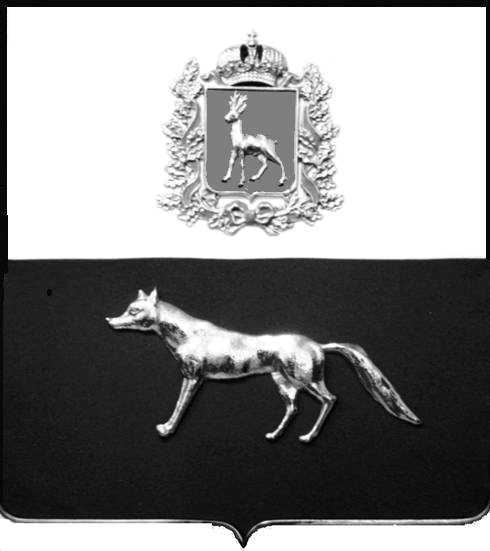 В соответствии  с Жилищным кодексом Российской Федерации, Постановлением Правительства Российской Федерации от 06.02.2006 г. № 75 «О порядке проведения органом местного самоуправления открытого конкурса по отбору управляющей организации для управления многоквартирным домом» и кадровыми изменениями, Администрация муниципального района СергиевскийПОСТАНОВЛЯЕТ:1. Внести в приложение № 2 к постановлению  администрации муниципального района Сергиевский от 13.11.2013 №1277 «О создании  конкурсной комиссии по организации и проведению открытого конкурса по отбору  управляющей организации для управления многоквартирными домами муниципального района Сергиевский» (далее - комиссия) следующие изменения: 1.1. Вывести из состава комиссии Екамасова А.И., Баканову Д.С.1.2. Ввести в  состав  комиссии:- Чернова Алексея Евгеньевича – заместителя Главы администрации муниципального района Сергиевский, назначив его председателем комиссии;- Мошнину Екатерину Петровну – ведущего специалиста отдела муниципального заказа администрации муниципального района Сергиевский, назначив ее секретарем комиссии.2.  Опубликовать настоящее постановление в газете «Сергиевская трибуна» и разместить на  официальном сайте администрации муниципального района Сергиевский Самарской области в сети Интернет.3. Настоящее постановление вступает в силу со дня его официального опубликования.4. Контроль за выполнением настоящего постановления возложить на заместителя Главы муниципального района Сергиевский Самарской области Чернова А.Е.Глава администрациимуниципального района Сергиевский                                            А.А.ВеселовО внесении изменений в приложение № 2 к постановлению  администрации муниципального района Сергиевский от 13.11.2013 №1277 «О создании  конкурсной комиссии по организации и проведению открытого конкурса по отбору  управляющей организации для управления многоквартирными домами муниципального района Сергиевский» 